Fiddly Fingers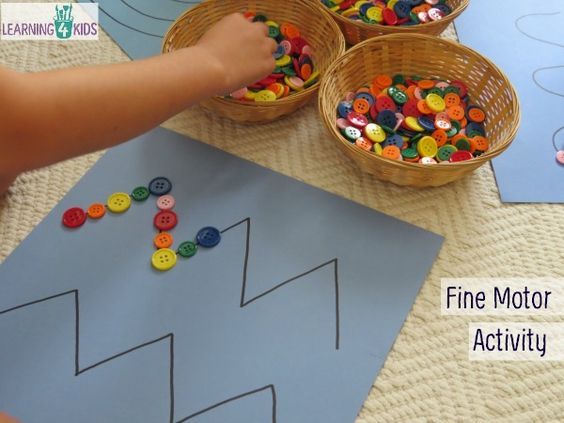 You will need: some card, a pen, some buttons and some glue (optional)Draw a wiggly, wavy or zig zag line on a large piece of card.Use buttons, counters or small pasta pieces and carefully place or glue them as you follow the line.